РЕШЕНИЕРассмотрев проект решения о внесении изменений в Решение Городской Думы Петропавловск-Камчатского городского округа от 27.06.2012 № 510-нд 
«О порядке регулирования отношений, связанных с размещением рекламных конструкций на территории Петропавловск-Камчатского городского округа», внесенный первым заместителем Главы администрации Петропавловск-Камчатского городского округа Панченко Е.А., в соответствии со статьей 28 Устава Петропавловск-Камчатского городского округа, Городская Дума Петропавловск-Камчатского городского округаРЕШИЛА:1. Принять Решение о внесении изменений в Решение Городской Думы Петропавловск-Камчатского городского округа от 27.06.2012 № 510-нд «О порядке регулирования отношений, связанных с размещением рекламных конструкций на территории Петропавловск-Камчатского городского округа».2. Направить принятое Решение Главе Петропавловск-Камчатского городского округа для подписания и обнародования.РЕШЕНИЕот 27.10.2014 № 266-ндО внесении изменений в Решение Городской Думы Петропавловск-Камчатского городского округа от 27.06.2012 № 510-нд «О порядке регулирования отношений, связанных с размещением рекламных конструкций на территории Петропавловск-Камчатского городского округа»Принято Городской Думой Петропавловск-Камчатского городского округа(решение от 22.10.2014 № 577-р)1. Пункт 2.9 дополнить предложением следующего содержания:«В случае, если участник аукциона, указанный в настоящем пункте, отказывается или уклоняется от заключения договора на установку и эксплуатацию рекламной конструкции, результаты аукциона аннулируются организатором аукциона.».2. Раздел 2 дополнить пунктом 2.10 следующего содержания:«2.10. При невнесении платы от продажи права на заключение договора на установку и эксплуатацию рекламной конструкции в течение 5 рабочих дней со дня подписания протокола о результатах аукциона, уклонении или отказе победителя аукциона от заключения договора на установку и эксплуатацию рекламной конструкции победитель аукциона утрачивает право на заключение указанного договора. Предложение о заключении договора на установку и эксплуатацию рекламной конструкции не позднее 10 рабочих дней после отказа или уклонения от заключения договора на установку и эксплуатацию рекламной конструкции направляется организатором аукциона участнику аукциона, предложение которого о цене права на заключение указанного договора содержит лучшие условия, следующие после условий, предложенных победителем аукциона. В случае согласия данного участника заключить договор на установку и эксплуатацию рекламной конструкции указанный участник признается победителем аукциона.».3. Настоящее Решение вступает в силу после дня его официального опубликования.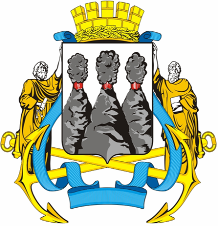 ГОРОДСКАЯ ДУМАПЕТРОПАВЛОВСК-КАМЧАТСКОГО ГОРОДСКОГО ОКРУГАот 22.10.2014 № 577-р21-я сессияг.Петропавловск-КамчатскийО принятии решения о внесении изменений в Решение Городской Думы Петропавловск-Камчатского городского округа  от 27.06.2012 № 510-нд «О порядке регулирования отношений, связанных                с размещением рекламных конструкций на территории Петропавловск-Камчатского городского округа»Глава Петропавловск-Камчатского городского округа, исполняющий полномочия председателя Городской Думы К.Г. СлыщенкоГОРОДСКАЯ ДУМАПЕТРОПАВЛОВСК-КАМЧАТСКОГО ГОРОДСКОГО ОКРУГАГлаваПетропавловск-Камчатскогогородского округаК.Г. Слыщенко